Ветеринария және мал шаруашылығы технологиясы факультетінің деканы А.Ж. Исабаевтың «Оқу үрдісінде АКТ (ақпараттық-компьютерлік технологияларды) пайдалану туралы (В және МШТ факультетінің мысалында)» баяндамасын тыңдап және талқылап, ректорат ШЕШТІ: Ветеринария және мал шаруашылығы технологиясы факультеттінің оқу үрдісінде ақпараттық-компьютерлік технологияларды пайдалану жұмысы қанағаттанарлық деп танылсын.Компьютерлік және оргтехника паркі, мультимедиялық жабдықтарды жаңарту үнемі жасалсын Экономика және мемлекеттік сатып алу бөлімі, ақпараттық-техникалық бөліміжыл бойыАқпараттық-компьютерлік технологияларды пайдалану бойынша оқытылған және сертификатталған факультеттер ПОҚ-ң оқу үрдісінде АКТ пайдалану белсенділігі арттырылсынКафедра меңгерушілері, декандаржыл бойы Факультеттердің ПОҚ ақпараттық-компьютерлік технологиялар саласын меңгеру және білімдерін жетілдіру бойынша біліктіліктерін үнемі көтерсінКафедра меңгерушілері, декандар,инновациялық білім технологиялар зертханасының меңгерушісі, кәсіптік бағдар беру және кәсіби даму бөліміжыл бойы Көрсетілген шешімнің орындалуын қадағалау оқу және тәрбие жұмыстары жөніндегі проректор А.А. Әбсадыковқа жүктелсін.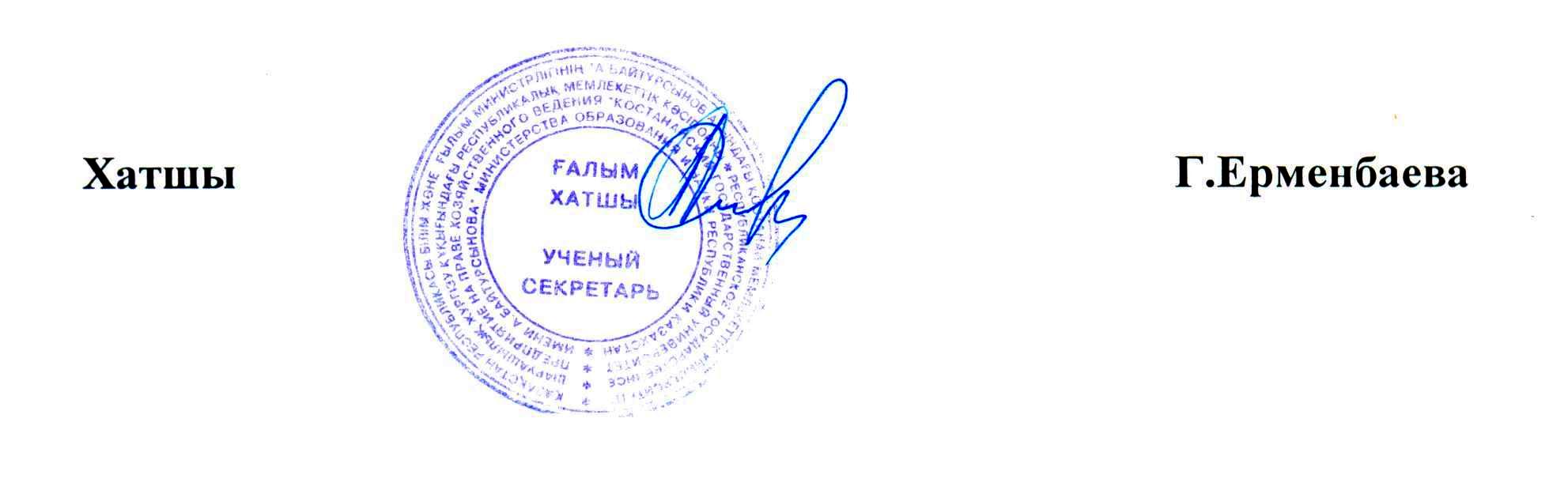 Заслушав и обсудив доклад декана факультета ветеринарии и технологии животноводства Исабаева А.Ж. «Об использовании ИКТ (информационно-компьютерных технологий) в учебном процессе (на примере ФВиТЖ)», ректоратРЕШИЛ:Признать работу факультета ветеринарии и технологии животноводства по использованию информационно-компьютерных технологии в учебном процессе удовлетворительной.Регулярно проводить обновление парка компьютерной и оргтехники, мультимедийного оборудованияОтдел экономики и государственных закупок, информационно-технический отделв течение годаПовысить активность применения информационно-компьютерных технологий в учебном процессе преподавателями факультетов, прошедшими обучение и получившими сертификаты по использованию ИКТЗав.кафедрами, деканыв течение года4. Проводить постоянное повышение квалификации ППС факультетов по освоению и совершенствованию знаний в области информационно-компьютерных технологийЗав.кафедрами, деканы, зав. лабораторией инновационных образовательных технологий,отдел профориентации и профессионального развитияв течение года5. Контроль выполнения данного решения возложить на проректора по учебной и воспитателной работе А.А.Абсадыкова.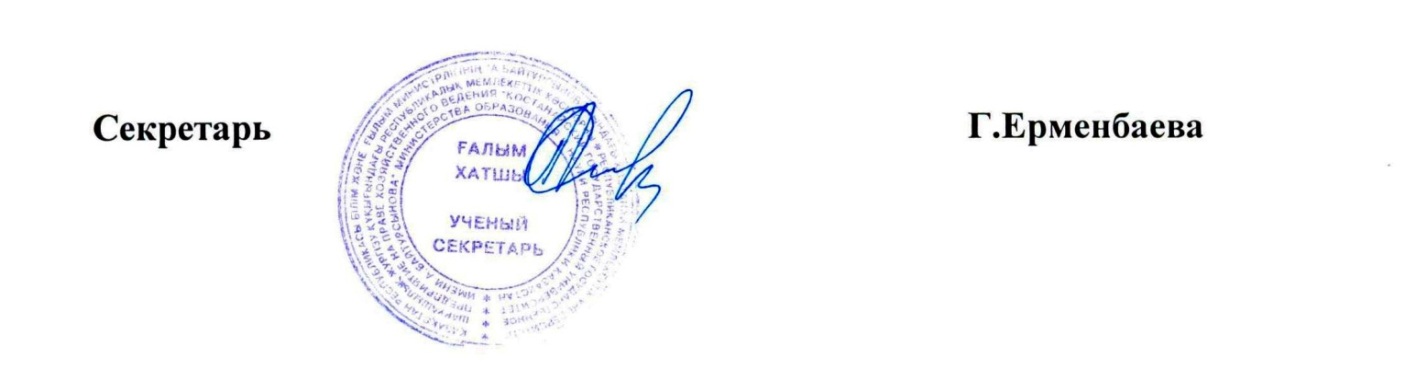 «А.Байтұрсынов атындағыҚостанай мемлекеттікуниверситеті» РМКРГП «Костанайскийгосударственный университетимени А.Байтурсынова»ШЕШІМректоратРЕШЕНИЕректората12.04.2017 ж.№ 4-2Қостанай қаласыгород Костанай«А.Байтұрсынов атындағыҚостанай мемлекеттікуниверситеті» РМКРГП «Костанайскийгосударственный университетимени А.Байтурсынова»ШЕШІМректоратРЕШЕНИЕректората12.04.2017 ж.№ 4-2Қостанай қаласыгород Костанай